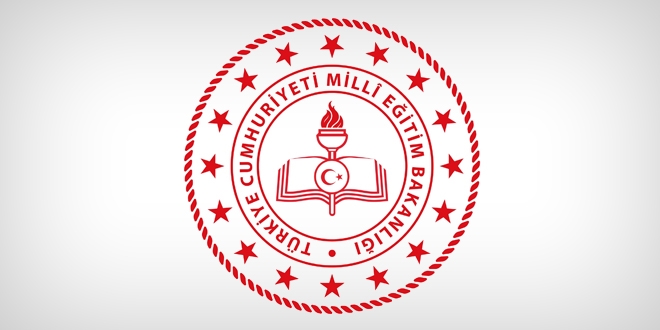 T.CSULUOVA KAYMAKAMLIĞIİlçe Millî Eğitim Müdürlüğü2021-2022 ÖĞRETİM YILI DERS ÜCRETİ KARŞILIĞI ÖĞRETMENLİK BAŞVURUKILAVUZU  AĞUSTOS – 2021http://suluova.meb.gov.trİÇİNDEKİLERİLGİLİ MEVZUAT…………………...….………………………………………...GENEL AÇIKLAMALAR………………………………………………………...2021-2022 ÖĞRETİM YILI ÜCRETLİ ÖĞRETMENLİK BAŞVURUSUGENEL ŞARTLARI ………………………………………………..BAŞVURU İŞLEMİNİN YAPILMASI………………………….………………..GÖREVLENDİRMELERDE ÖNCELİK DURUMU……………………………İSTENİLECEK EVRAKLAR………..…………………………………………...GÖREVLENDİRMELERİN YAPILMASINA DAİR ESASLAR……………...1.İLGİLİ MEVZUAT:a-) Milli Eğitim Bakanlığı Yönetici ve Öğretmenlerinin Ders ve Ek Ders Saatlerine ilişkin Karar.b-) Talim ve Terbiye Kurulunun 9 nolu Kararı.c-)  Milli Eğitim Bakanlığı Norm Kadro Yönetmeliği.d-) 657 Sayılı Devlet Memurları Kanunu’nun 48. ve 176.Maddesi.e-) 5442 Sayılı İl İdaresi Kanunu.f-)Milli Eğitim Bakanlığı Personel Genel Müdürlüğünün 05/06/2021 tarih ve 26043924 sayılı yazısı 2. GENEL AÇIKLAMALAR:1. Bu kılavuz 2021/2022 öğretim yılında ders ücreti karşılığı ücretli öğretmenlik için başvuru veyerleştirmelere ilişkin esas ve usulleri belirlemek amacı ile düzenlenmiştir. Kılavuz http://suluova.meb.gov.tr internet adresinde yayınlanmıştır.2. Tüm branşlardan başvuru alınacaktır. İhtiyaç duyulduğunda alınan başvurular arasından görevlendirmeler yapılacaktır.3. Bu kılavuzda yapılan açıklamalarda yapılan değişiklikler ile uygulamalara yönelik yapılacakaçıklamalar http://suluova.meb.gov.tr adresinde yayınlanacaktır.4. Başvuru Süresi; 02/08/2021 tarihinde başlayıp, 2021-2022 öğretim yılı süresincedevam edecektir. Ancak eğitim öğretim yılının başlamasıyla birlikte oluşacak ihtiyaçları zamankaybetmeden karşılayabilmek amacıyla, 31/08/2021 saat 17:00’ ye kadar yapılacak başvurulara öncelik verilerek birinci sıralamaya alınacaktır. Branşlar bazında birici sıralamadaki başvurular bitmeden 31/08/2021 tarihinden sonra yapılan başvurulara görev verilmeyecektir.5. Başvurular E-devlet üzerinden şahsen yapılacaktır. E-devlet üzerinden müracaat yapanlar ayrıca İlçe Milli Eğitim Müdürlüğü İnsan Kaynakları Birimine Nüfus Cüzdan Fotokopisi, Diploma fotokopisi ve KPSS sonucunu gösteren belgeyi müracaat süresi bitmeden teslim edeceklerdir.3. 2021-2022 ÖĞRETİM YILI ÜCRETLİ ÖĞRETMENLİK BAŞVURUSUGENEL ŞARTLARI:1. Türkiye Cumhuriyeti vatandaşı olmak.2. Kamu haklarından mahrum bulunmamak.3. Türk Ceza Kanunu’nun 53’üncü maddesinde belirtilen süreler geçmiş olsa bile; kasten işlenen birsuçtan dolayı bir yıl veya daha fazla süreyle hapis cezasına ya da affa uğramış olsa bile devletingüvenliğine karşı suçlar, Anayasal düzene ve bu düzenin işleyişine karşı suçlar, millî savunmaya karşısuçlar, devlet sırlarına karşı suçlar ve casusluk, zimmet, irtikâp, rüşvet, hırsızlık, dolandırıcılık,sahtecilik, güveni kötüye kullanma, hileli iflas, ihaleye fesat karıştırma, edimin ifasına fesat karıştırma,suçtan kaynaklanan malvarlığı değerlerini aklama veya kaçakçılık suçlarından mahkûm olmamak.4. Sağlık durumunun öğretmenlik görevini yapmasına engel bir durumun olmadığına dair kişinin yazılı beyanı.5. Erkek adaylar için askerlikle ilişkisi bulunmamak.a-Askerliğini yapmış, askerlikten muaf ya da askerliği tecil edilmiş olmak.6.Yurt dışındaki yükseköğretim kurumlarından mezun olanlar bakımından, öğreniminin yurt içindekiyükseköğretim kurumlarına veya programlarına denkliği yapılmış olmak.7. Herhangi bir sosyal güvenlik kurumuna bağlı olarak çalışmamak.8. Emekli olan tüm branş ve sınıf öğretmenleri ders ücreti karşılığı öğretmenlik müracaatındabulunabileceklerdir.9. Türkçe, İlköğretim Matematik, Fen Bilimleri/Fen ve Teknoloji, Sosyal Bilgiler, Türk Dili veEdebiyatı, Tarih, Coğrafya, Matematik (Lise), Fizik, Kimya, Biyoloji, Din Kültürü ve Ahlak BilgisiYabancı Dil (Almanca, İngilizce),Rehberlik,Okul Öncesi, Sınıf öğretmenliği alanlarına başvuruda bulunacak adaylar KPSS P121 puan türünden sıralama yapılacaktır.10. Yukarıda sayılan alanlar dışındaki diğer alanlara atanacaklar KPSSP10 puan türünde,öğretmenlik mezunu dışındaki diğer mezunlar ilgili puan türünde sıralama yapılacaktır.11. Hiç puanı olmayanlar daha sonra değerlendirmeye alınacaktır.4. BAŞVURU İŞLEMİNİN YAPILMASI:1. Başvurular E-devlet üzerinden şahsen yapılacaktır. E-devlet üzerinden müracaat yapanlar ayrıca İlçe Milli Eğitim Müdürlüğü İnsan Kaynakları Birimine Nüfus Cüzdan Fotokopisi, Diploma fotokopisi ve KPS sonucunu gösteren belgeyi müracaat süresi bitmeden teslim edeceklerdir2.Görevlendiresi yapılan kişilere görevlendirildiğine dair bilgi verilecektir.5. GÖREVLENDİRMELERDE ÖNCELİK DURUMU:        Milli Eğitim Bakanlığı Personel Genel Müdürlüğünün 05/06/2021 tarih ve 26043924 sayılı yazılarında belirtildiği üzere bir alana birden fazla aynı nitelikleri taşıyanların başvuruları halinde sırasıyla; 1.Talim Terbiye Kurulunun 9 Nolu Kararına göre öğretmenlik alanına atanmada belirtilen bölümlerden mezun olmak.2.Müdürlüğümüzde bir önceki yıl ek ders ücreti karşılığı olarak çalışmış olmak.3.KPSS Puanı yüksek olmak.4.Diploma notu yüksek olmak.5.Yukarıda sayılan tüm kıriterlerin eşitliği halinde kura yöntemi ile belirlenecektir. 2-Görevlendirmelerde kullanılacak KPSS puanları Bütün alanlarda emekli öğretmenler, KPSS’li ve KPSS’siz başvurulardan sonra değerlendirmeye alınacaktır.65 yaşını dolduran öğretmenler görevlendirilmeyecektir.2. Sınıf Öğretmenliği için öncelik sırası:a· Eğitim Fakültelerinin sınıf öğretmenliği bölümü mezunlarıb· Eğitim Fakültesi mezunlarından sınıf öğretmenliği sertifikası olanlarc. Fen Edebiyat Fakültesi mezunlarından sınıf öğretmenliği sertifikası olanlard· Eğitim Fakültelerinin diğer bölümlerinden mezun olanlar3. Branş Öğretmenlikleri için öncelik sırası:a. Eğitim Fakültelerinin ilgili bölümlerinden mezun olanlarb. Fen Edebiyat Fakültesinin ilgili bölüm mezunlarından tezsiz yüksek lisan ve pedogojik formasyon belgesi olanlarc. Fen Edebiyat Fakültesinin ilgili bölüm mezunlarıd. Fen Edebiyat Fakültesinin diğer alanlardan mezun olanlar.e. Din Kültürü ve Ahlak Bilgisi ile Meslek Dersleri alanlarında lisans mezunu olmadığı/kalmadığızaman önlisans mezunu adaylara görev verilebilir.4. Okul Öncesi öğretmenliği için öncelik sırası:a. Talim ve Terbiye Kurulunun 9 sayılı kararına göre, okul öncesiöğretmenliğine kaynak teşkil eden yüksek öğretim programlarından mezun, atamasıyapılamamış öğretmenlerden, yüksek lisans belgesi/diploması olanlar KPSS P121  puan üstünlüğünegöre,b. Talim ve Terbiye Kurulunun 9 sayılı kararına göre, okul öncesiöğretmenliğine kaynak teşkil eden yüksek öğretim programlarından mezun, (AnadoluÜniversitesi Açık Öğretim Fakültesi mezunları dâhil) ataması yapılamamış öğretmenlerden,lisans belgesi/diploması olanlar KPSS puan üstünlüğüne göre),c. Üniversitelerin Çocuk Gelişimi ve Eğitimi Bölümü mezunları,d.Üniversitelerin okul öncesi öğretmenliği, anaokulu öğretmenliği, çocuk gelişimi ve okul öncesieğitimi öğretmenliği, çocuk gelişimi ve eğitimi öğretmenliği veya çocuk gelişimi ve eğitimibölümü önlisans mezunları,e. Meslek Yüksekokulu Çocuk Gelişimi ve Eğitimi Bölümü, Sağlık Hizmetleri Meslek Yüksekokulu Çocuk Gelişimi Bölümü, Meslek Yüksekokulu Hemşirelik ve Bakım Hizmetleri Bölümü Çocuk Gelişimi Programı önlisans mezunları,f. Açıköğretim Fakültesi Okul Öncesi Eğitimi Öğretmenliği Bölümünde okuyup önlisans mezunu olduğunu belgelendirenler,6. MÜRACAATTA  İSTENECEK EVRAKLAR:a-) Diploma/Mezuniyet Belgesi/b-) Nüfus cüzdanın fotokopisic) Emeklilik kimlik kartı fotokopisi (Varsa)ç-) Resmi görev belgesi (Çalışan memurlar için)e-) KPSS Sonuç Belgesi (Varsa) f-) Adli Sicil Kaydıg-) (Erkekler için)Askerlikle ilişkisi olmadığına dair belgeh) 1 adet vesikalık fotoğraf(son 6 ayda çekilmiş)ı-) KPSS puanı olmayanlar için varsa transkrip (diploma notunu belirlemek için)k)Sağlık Açısından görev yapmasına engel bir durum olmadığına dair kişinin beyanı alınacaktır.7. GÖREVLENDİRMELERİN YAPILMASINA DAİR ESASLAR:1 . Görevlendirmeler, Müdürlüğümüze bağlı okul ve kurumların belirttikleri ihtiyaçlara göre yapılacaktır.2. Evraklarını tamamlayan adayların güvenlik araştırması sonucunda görevlendirme onayı alınarak SGK girişinin yapılmasının ardından okul/kurumdaki görevine başlatılması sağlanacaktır. 3. Yerine kadrolu atama yapıldığı ya da görevlendirildiği kurumda ilgili alanda ihtiyaç kalmaması gibi adayın kendisinden kaynaklanmayan sebeplerle görevi sona eren adaya, talep etmesi halinde başka kurumlarda ihtiyaç bulunduğunda öncelik tanınacaktır.4. Okul Müdürlüğünce eğitim-öğretim yılı içerisinde öğretmenlik mesleğinde yetersiz olduğu tespit edilenlerin görevlendirmeleri hemen iptal edilecek bu kişiye bir daha Müdürlüğümüzce görev verilmeyecektir.5.Görevlendirmeler başvuruda belirtilen telefon numaralarına bildirilecektir. Kendisine ulaşılamayan adayların görevlendirmeleri iptal edilecektir.6.Göreve başlatılan adaylardan Müdürlüğümüzce kabul edilecek bir mazereti olmadan görevden ayrılanların aynı yıl veye daha sonraki yıllarda yapacağı başvurular kabul edilmeyecektir.7.Göreve başlayanlardan mazeret nedeniyle  görevden ayrılmak durumunda kalanlar  görevlerinden ayrılmadan 15 gün önce Müdürlüğümüze bilgi vermeleri gerekmektedir.02/08/2021Suluova İlçe Milli Eğitim MüdürlüğüBaşvuru Süresi02/08/2021 tarihi saat 08:00’de başlayıp 31/08//2021 tarihi saat 17:00 ‘a kadar yapılacaktır. Ancak sene içerisinde ihtiyaç olması halinde başvuru alınacaktır.02/08/2021 tarihi saat 08:00’de başlayıp 31/08//2021 tarihi saat 17:00 ‘a kadar yapılacaktır. Ancak sene içerisinde ihtiyaç olması halinde başvuru alınacaktır.Görevlendirme SüreciGörevlendirmeler ihtiyaç oluştuğunda bu kılavuzda belirtilen esaslara göre yapılacaktır.(l) KPSS P121 -(2021 KPSS Alan Sınavına Giren Adayların Kullanacağı Puan Türü,2021 KPSS sınav sonucu açıklanmamış ise 2020 KPSS sınav puanı.) (2) KPSS PI0 -(2021 KPSS Sınavına Giren Alan Sınavına Girmeyen öğretmen Adaylarının Kullanacağı  Puan Türü, 2021 KPSS sınav sonucu açıklanmamış ise 2020 KPSS sınav puanı.) (3) DİPLOMA NOTU LiSANS -(Puanı Olmayan Egit. Fak.ve Fen Edb. Fak. Mezunlarının Diploma Notu) (4) KPSS P3 -(2021 KPSS Sınavına Giren Diğer Fakülte Mezunlarının Kullanacağı Puan Türü  2021 KPSS sınav sonucu açıklanmamış ise 2020 KPSS sınav puanı.)  2021 KPSS sınav sonucu açıklandığında sonuç belgesini Müdürlüğümüz İnsan   Kaynakları Birimine teslim edecektir.(5) EMEKLi ÖĞRETMENLER 